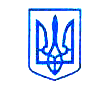                                                            УКРАЇНАМІНІСТЕРСТВО  ОСВІТИ  І  НАУКИ   УКРАЇНИЖВИРКІВСЬКА ЗАГАЛЬНООСВІТНЯ ШКОЛА І-ІІІ СТУПЕНІВ СОКАЛЬСЬКОЇ МІСЬКОЇ РАДИ ЛЬВІВСЬКОЇ ОБЛАСТІвул.Б.Хмельницького,39, смт.Жвирка, Львівська область, 80040e-mail: zhvyrkaschool1@gmail.com, код ЄДРПОУ  23946754      09 жовтня 2023 року                 НАКАЗ                           №_____  / ОД			                        смт. ЖвиркаПро затвердження списку вчителів, які підлягають атестації у 2023 -2024 навчальному роціВідповідно до пункту 1 розділу ІІІ  Положення про атестацію педагогічних працівників затвердженого наказом Міністерства освіти і науки України 09.09.2022 року № 805, зареєстрованого в Міністерстві юстиції України 21 грудня 2022р. за №1649/38985, НАКАЗУЮ :І. Затвердити список вчителів Жвирківської ЗШ І-ІІІ ступенів, які атестуватимуться у 2023/2024 н.р.:1.Борис О.І.- вчитель початкових класів, спеціаліст вищої категорії,старший         учитель;2. Гейко О.М.- вчитель української мови та літератури , спеціаліст вищої категорії, старший учитель;3. Голуб Н.В.- вчитель математики,фізики, спеціаліст вищої категорії;4. Ковалишин С.М.,  вчитель початкових класів; спеціаліст вищої категорії, старший учитель;5. Кінах Т.А.-  вчитель фізичної культури , спеціаліст вищої  категорії;  5. Кінах Т.А. - керівник гуртка, 11 тарифний розряд;6.Мигаль Н.Б.-  вчитель початкових класів; спеціаліст вищої категорії,       старший учитель;7. Пархома Б.М.,   вчитель фізичної культури, спеціаліст вищої  категорії;                                    7. Пархома Б.М., керівник гуртка, 12 тарифний розряд;8.Тот Л.Г. , вчитель української мови та літератури , спеціаліст вищої категорії, старший учитель;ІІ.  Атестацію провести згідно зі складеним графіком.ІІІ. Для належного оцінювання професійних компетентностей педагогічних працівників розподілити обов’язки  між членами атестаційної комісії таким чином:1. Борис О.І.  –  Іванойко Н.П.2. Гейко О.М. – Мазурик І.І.3. Голуб Н.В. – Трохімчук  І.А.                    4. Тот Л.Г.    -    Мазурик І.І.                    5. Ковалишин С.М.- Іванойко Н.П.                    6. Мигаль Н. Б    –     Іванойко Н.П.                    7. КінахТ.А.      –       Трохімчук І.А.                    8. Пархома Б.М .  -    Трохімчук І.А.  Директор ЗЗСО			Мазурик І.І.З наказом ознайомлені:  Іванойко Н.П._________    Трохімчук І.А.______Борис О.І.  ________     Гейко О.М.    ________        Голуб Н.В.  ________                                   Ковалишин С.М. ________    Тот Л.Г.________         Мигаль Н.Б.________Кінах Т.А._________      Пархома Б.М. _________